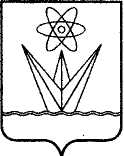 АДМИНИСТРАЦИЯ ЗАКРЫТОГО АДМИНИСТРАТИВНО ТЕРРИТОРИАЛЬНОГО ОБРАЗОВАНИЯ  ГОРОДА  ЗЕЛЕНОГОРСКА КРАСНОЯРСКОГО КРАЯР А С П О Р Я Ж Е Н И Е02.02.2017                                         г. Зеленогорск                           №245- р	В целях реализации кадровой политики муниципального образования города Зеленогорска, в соответствии с постановлением АдминистрацииЗАТО г. Зеленогорска от 11.12.2015 № 324-п «Об утверждении Положения о порядке формирования резерва управленческих кадров города Зеленогорска», на основании Устава города1. Объявить о проведениис 20.02.2017 по 06.03.2017конкурса на включение граждан в резерв управленческих кадров города  Зеленогорска (далее – конкурс) на замещение следующих целевых должностей:-  директор Муниципального бюджетного учреждения дополнительного образования «Детско-юношеская спортивная школа «Юность»;- директор Муниципального бюджетного учреждения дополнительного образования «Специализированная детско-юношеская спортивная школа олимпийского резерва «Олимп».2. Утвердить состав комиссии по формированию резерва управленческих кадров города Зеленогорска согласно приложению№ 1 к настоящему распоряжению для проведения конкурса, указанного в пункте 1 настоящего распоряжения.3. Утвердить квалификационные требования для граждан, претендующих на включение в резерв управленческих кадров города Зеленогорска на замещение должностей, указанных в пункте 1 настоящего распоряжения, согласно приложению № 2 к настоящему распоряжению.4. Определить Муниципальное казенное учреждение «Комитет по делам физической культуры и спорта г. Зеленогорска» (далее – МКУ «КФиС») органом, уполномоченным на прием документов от граждан для участия в конкурсе.5. МКУ «КФиС» подготовить информационное сообщение о проведении конкурса и приеме документов для участия в конкурсе (далее – информационное сообщение) и представить его в МКУ «Центр закупок, предпринимательства и обеспечения деятельности ОМС» для опубликования в газете «Панорама» и для размещения на официальном сайте Администрации ЗАТОг. Зеленогорска в информационно-телекоммуникационной сети «Интернет» (далее –сайт).6.Директору МКУ «Центр закупок, предпринимательства и обеспечения деятельности ОМС» обеспечить опубликование и размещение на сайте информационного сообщения о конкурсе.7. Настоящее распоряжение вступает в силу в день подписания и подлежит опубликованию в газете «Панорама».8. Контроль завыполнением настоящего распоряжения оставляю за собой.Глава АдминистрацииЗАТО г. Зеленогорска			                           А.Я. ЭйдемиллерПриложение№ 1к распоряжению  Администрации ЗАТО г. Зеленогорскаот02. 02. 2017 №__245-р_____Состав комиссии по формированию резерва управленческих кадровгорода Зеленогорскадля проведения конкурса на включение граждан в резерв управленческих кадровгорода Зеленогорска на замещение должностей руководителей муниципальных учреждений, находящихся в ведении МКУ «КФиС»Приложение № 2к распоряжению  Администрации ЗАТО г. Зеленогорскаот  02. 02. 2017   № __245-р_____ Квалификационные требования для граждан,претендующих на включение в резерв управленческих кадров города Зеленогорска на замещение должностей руководителей муниципальных учреждений, находящихся в ведении МКУ «КФиС»1.Квалификационные требования к образованию и стажу работы:-наличие стажаработы на педагогических или руководящих должностях в сфере физической культуры и спорта  не менее 5 лет;- наличие высшего образования по направлениям подготовки «Физическая культура» или  высшего образования и дополнительного образованияпреимущественно по направлениям подготовки (специальностям): «Государственное и муниципальное управление», «Менеджмент», «Управление персоналом».2. Квалификационные требования к знаниям, навыкам и компетенции.Знание: Конституции Российской Федерации;Конвенции о правах ребенка; гражданского, налогового, бюджетного, трудового законодательства Российской Федерации, законов и нормативных актов, регламентирующих образовательную, физкультурно-спортивную деятельность; законодательства о местном самоуправлении; Устава Красноярского края;Устава города Зеленогорска; иных муниципальных правовых актов города Зеленогорска; теории и методов управления образовательными системами;санитарно-гигиенических требований к организациям дополнительного образования, осуществляющим образовательную деятельность по дополнительным общеобразовательным программам;методики организации и проведения спортивных мероприятий; основ экономики, менеджмента, управления персоналом, основ  делопроизводства; правил и норм охраны труда, техники безопасности и противопожарной защиты.Навыки и компетенция:административно-хозяйственной и финансово-экономической работы; прогнозирования последствий принимаемых  решений;заключения и исполнения договоров; ведения деловых переговоров; служебной переписки; подготовка служебной документации, локальных нормативных актов; основ работы на персональном компьютере.О проведении конкурса на включение граждан в резерв управленческих кадровгорода  Зеленогорска на замещение  должностей руководителеймуниципальных учреждений, находящихся в ведении МКУ «КФиС»О проведении конкурса на включение граждан в резерв управленческих кадровгорода  Зеленогорска на замещение  должностей руководителеймуниципальных учреждений, находящихся в ведении МКУ «КФиС»О проведении конкурса на включение граждан в резерв управленческих кадровгорода  Зеленогорска на замещение  должностей руководителеймуниципальных учреждений, находящихся в ведении МКУ «КФиС»КоваленкоЛариса ВасильевнаАвдюковАлексей Владимировичзаместитель главыАдминистрации ЗАТО г. Зеленогорска по вопросам социальной сферы, председатель комиссии;директор Муниципального казенного учреждения «Комитет по делам физической культуры и спорта  г. Зеленогорска», заместитель председателя комиссии;ДаниловаЛюдмила Ивановназаместитель директора по научно-методической работе Муниципального бюджетного учреждения дополнительного образования «Детско-юношеская спортивная школа «Юность», секретарь комиссии;члены комиссии:БолотниковаЕлена МихайловнаЗуеваСветлана ЛеонидовнаКамневСергей ВладимировичСперанский Михаил Викторовичзаместитель директора  Муниципального казенного учреждения «Комитет по делам физической культуры и спорта  г. Зеленогорска»;главный бухгалтер Муниципального казенного учреждения «Комитет по делам физической культуры и спорта  г. Зеленогорска»;первый заместитель главы Администрации ЗАТО                 г. Зеленогорска, председатель  федерации настольного тенниса г. Зеленогорска;заместитель председателя Совета депутатов ЗАТО г. Зеленогорска (по согласованию).